Seminário Internacional de Direito de Autor e Direitos Conexos  Organizado por:Organização Mundial da Propriedade Intelectual (OMPI),em cooperação com:Serviço Nacional dos Direitos de Autor e Conexos de Angola (SENADIAC)Ministério da Cultura da República de Angola (MINCULT)Luanda, 25 e 26 de setembro de 2019 LISTA DE PARTICIPANTES preparado pela Secretaria Internacional da OMPI I. Estados Membros AngolaSr. Barros José Licença Bebiano, Diretor Nacional dos Direitos de Autor e Conexos, Direcção Nacional dos Direitos de Autor e Conexos (DNDAC), Luanda S.E. Maria da Piedade de Jesus, Ministra da Cultura, LuandaCabo VerdeS.E. Abraão Vicente, Ministro da Cultura e das Indústrias Criativas da República de Cabo Verde, PraiaSr. Mario Ildo Mendes Cabra, Assessor Jurídico, Ministério da Cultura e das Indústrias Criativas da República de Cabo Verde, PraiaPortugalSr. Francisco José Sales da Silva Guerra, Adjunto, Gabinete do Secretário de Estado da Cultura da República de Portugal, Lisboa II. Palestrantes Sra. Gloria Braga, CEO, ECAD, Rio de Janeiro Sr. João André da Silva Feijó, Presidente do Conselho Directivo, Sociedade Angolana do Direito de Autor (SADIA)Sr. Miguel Lourenço Carretas, Director Geral, Associação para a Gestão e Distribuição de Direitos (AUDIOGEST), LisboaSra. Paula Cristina Martins Cunha, Administradora, SPAutores, LisboaSr. Raúl Gonçalves Agostinho Manuel, Representante, Relações Internacionais e Direitos de Autor, União Nacional dos Artistas e Compositores (UNAC) Sr. Victor Drummond, Director Geral, InterArtis Brasil, Rio de Janeiro  III. Secretaria Internacional Sr. Rafael Ferraz Vazquez, Oficial Jurídico Associado, Divisão de Direito de Autor, OMPI, Genebra [Final do documento]PP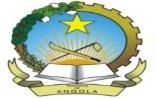 OMPIORGANIZAÇÃO MUNDIALDAPROPRIEDADE INTELECTUALRepública de AngolaMinistério da Cultura OMPIORGANIZAÇÃO MUNDIALDAPROPRIEDADE INTELECTUALSEMINÁRIO INTERNACIONALSEMINÁRIO INTERNACIONAL  WIPO/CR/LUA/19  WIPO/CR/LUA/19ORIGINAL: PORTUGUÊSORIGINAL: PORTUGUÊSDATA: 13 de Setembro de 2019DATA: 13 de Setembro de 2019